VI EDICIÓN TORNEO VOLEY PLAYA. AÑOVER DE TAJO 2017Boletín de inscripción de participantes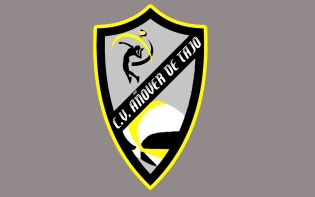 Datos de los participantes En ________________________________ a ________ de_____________________ de____________Datos de los participantes En ________________________________ a ________ de_____________________ de____________Con la entrega de esta solicitud de inscripción los participantes renuncian a todos los derechos o  pretensiones contra los organizadores y colaboradores derivados de los daños físicos o materiales que se puedan ocasionar o recibir provenidos del desarrollo del evento. Con la entrega de esta solicitud de inscripción los participantes renuncian a todos los derechos o  pretensiones contra los organizadores y colaboradores derivados de los daños físicos o materiales que se puedan ocasionar o recibir provenidos del desarrollo del evento. 